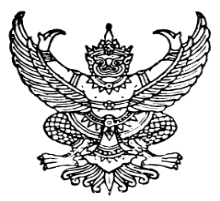 ประกาศองค์การบริหารส่วนตำบลหันนางามเรื่อง  ลดจํานวนภาษีที่ดินและสิ่งปลูกสร้างสําหรับการจัดเก็บภาษี ประจําปี พ.ศ.๒๕๖๓****************************		ตามพระราชกฤษฎีกาลดภาษีสําหรับที่ดินและสิ่งปลูกสร้างบางประเภท พ.ศ.๒๕๖๓ ให้ลดจํานวนภาษีในอัตราร้อยละเก้าสิบ ของจํานวนภาษีที่คํานวณได้ตามมาตรา ๔๒ หรือ มาตรา ๙๕ แห่ง พระราชบัญญัติภาษีที่ดินและสิ่งปลูกสร้าง พ.ศ.๒๕๖๒ แล้วแต่กรณี สําหรับการจัดเก็บภาษีของปีภาษี พ.ศ. ๒๕๖๓ มีผลบังคับใช้ตั้งแต่วันที่ ๑๑ มิถุนายน ๒๕๖๓ เป็นต้นไปนั้น                     องค์การบริหารส่วนตำบลหันนางามเห็นควรออกประกาศรายละเอียดที่เกี่ยวข้องกับการจัดเก็บภาษีที่ดิน และสิ่งปลูกสร้าง ประจําปี ๒๕๖๓ ตามพระราชกฤษฎีกาลดภาษีสําหรับที่ดินและสิ่งปลูกสร้างบางประเภท โดย มีรายละเอียด ดังนี้                  ๑. ให้ลดจำนวนภาษีในอัตราร้อยละเก้าสิบ ของจำนวนภาษีที่คํานวณได้ตามมาตรา ๔๒ หรือ มาตรา ๙๕ แล้วแต่กรณี สำหรับที่ดินหรือสิ่งปลูกสร้าง ดังต่อไปนี้                  1.1.ที่ดินหรือสิ่งปลูกสร้างที่ใช้ประโยชน์ในการประกอบเกษตรกรรม                   ๑.๒.ที่ดินหรือสิ่งปลูกสร้างที่ใช้ประโยชน์เป็นที่อยู่อาศัย                   ๑.๓.ที่ดินหรือสิ่งปลูกสร้างที่ใช้ประโยชน์อื่นนอกจาก 1.1 และ 1.2                   1.3.ที่ดินหรือสิ่งปลูกสร้างที่ทิ้งไว้ว่างเปล่าหรือไม่ได้ทำประโยชน์ตามควรแก่สภาพ                   ๒. การลดจำนวนภาษีตามข้อ ๑ ไม่กระทบสิทธิในการบรรเทาภาระภาษีตามมาตรา ๙๖ และมาตรา ๙๗ แห่งพระราชบัญญัติภาษีที่ดินและสิ่งปลูกสร้าง พ.ศ.๒๕๖๒ ดังนี้                    ๒.๑.สำหรับที่ดินและสิ่งปลูกสร้างที่ใช้ประโยชน์ในการประกอบเกษตรกรรม ได้รับการยกเว้น ในสามปีแรก (พ.ศ.๒๕๖๓-๒๕๖๔) ตามหลักเกณฑ์ ดังนี้                        (๑) เป็นเจ้าของที่ดินและสิ่งปลูกสร้าง                        (๒) เป็นบุคคลธรรมดา                        (๓) ใช้ประโยชน์ในที่ดินและสิ่งปลูกสร้างในการประกอบเกษตรกรรม                    ๒.๒.ในกรณีที่ผู้เสียภาษีได้รับการประเมินภาษีในจำนวนที่สูงกว่าจำนวนภาษีโรงเรือนและที่ดิน หรือ ภาษีบํารุงท้องที่ ที่ต้องเสียหรือพึงชําระในปีก่อนที่การจัดเก็บภาษีที่ดินและสิ่งปลูกสร้างตามพระราชบัญญัติ ภาษีที่ดินและสิ่งปลูกสร้าง พ.ศ.๒๕6๒ มีผลใช้บังคับ ให้ผู้เสียภาษีชําระภาษีตามจำนวนที่ต้องเสียหรือ พึงชําระ ในปีก่อน เหลือจำนวนภาษีเท่าใด ให้ผู้เสียภาษีชําระภาษี ดังนี้                (๑) ปีที่หนึ่ง ร้อยละยี่สิบห้าของจำนวนภาษีที่เหลือ                 (๒) ปีที่สอง ร้อยละห้าสิบของจำนวนภาษีที่เหลือ                 (๓) ปีที่สาม ร้อยละเจ็ดสิบห้าของจำนวนภาษีที่เหลือ                หากผู้เสียภาษีได้รับหนังสือแจ้งการประเมินภาษีที่ดินและสิ่งปลูกสร้าง (ภดส.๖) ประจําปี พ.ศ. ๒๕๖๓ สามารถชําระภาษีใด้ภายในเดือน สิงหาคม ๒๕๖๓กรณีข้อสงสัยสามารถติดต่อสอบถามได้ที่ งานจัดเก็บรายได้ กองคลัง สำนักงานองค์การบริหารส่วนตำบลหันนางามหรือ เบอร์โทรศัพท์ 042-315668 , 		จึงประกาศมาเพื่อทราบโดยทั่วกัน                           ประกาศ   ณ   วันที่   24    เดือน  มิถุนายน   พ.ศ.   ๒๕๖3                                           ลงชื่อ(นายประธาน  หาญเชิงชัย)นายกองค์การบริหารส่วนตำบลหันนางาม